FORMULARZ ZGŁOSZENIOWY  DLA STUDENTA NA WYMIANĘ  W RAMACH POROGRAMU ERASMUS+W ROKU AKADEMICKIM  2016/2017  Kierunek studiów/ specjalność…………………………………………………………………………………Rok studiów:…………………………………………………………………………………………………..Studia (proszę zaznaczyć odpowiedni rodzaj studiów)Stacjonarne   Niestacjonarne I stopnia (licencjackie) II stopnia (magisterskie) DANE OSOBOWE STUDENTA  (wypełnia student  składający wniosek; prosimy o pismo drukowane):Nazwisko: ……………………………………………………………………………………………..……. Imię/imiona:……………………………………………………………………..…………………………..Data i miejsce urodzenia:……………………………………………………………………………….…… Adres zamieszkania:………………………………………………..………………………………………..Adres do korespondencji:……………………….……………………………………..................................e-mail:…………………………………………………………………………………………………………Nr telefonu:………… ………………………………………………………………………………………..ZGŁOSZENIE NA WYJAZD DO:Nazw uczelni:……………..…….…………………………………….……………………………………….Adres uczelni:…………………………………………………………………………………………………. Termin pobytu……………………………… ………………………………………………………………..ZNAJOMOŚĆ JĘZYKÓW OBCYCHPosiadam CERTYFIKAT/Y potwierdzający/e biegłą znajomość języka (proszę wymienić jaki/jakie): ………………………………………………………………………………………………………………...……………………………………………………………………………………………………………………………………………………………………………………………………………………………………Czy Pan/Pani studiował/a już za granicą…………………………………………………………………..Jeśli tak: kiedy, jak długo i w jakiej uczelni……………………………………………………………….……………………….						…………………………………...Data									Podpis studentaDECYZJA o zakwalifikowaniu na studia zagraniczne  w roku akademickim 2016/2017…….. …………………………… 		 …..…………………………………………………….(data i podpis Dziekana)                             (data i podpis Uczelnianego Koordynatora ds. Erasmus+)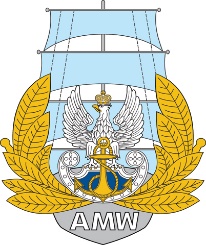 AKADEMIA MARYNARKI  WOJENNEJim.  Bohaterów  WesterplatteWYDZIAŁ NAUK HUMANISTYCZNYCH I SPOŁECZNYCH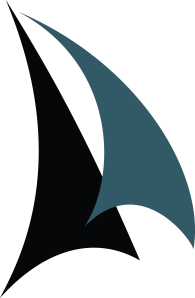 Zakwalifikowany na wyjazd/staż/nazwa uczelniAdres uczelniTermin pobytu